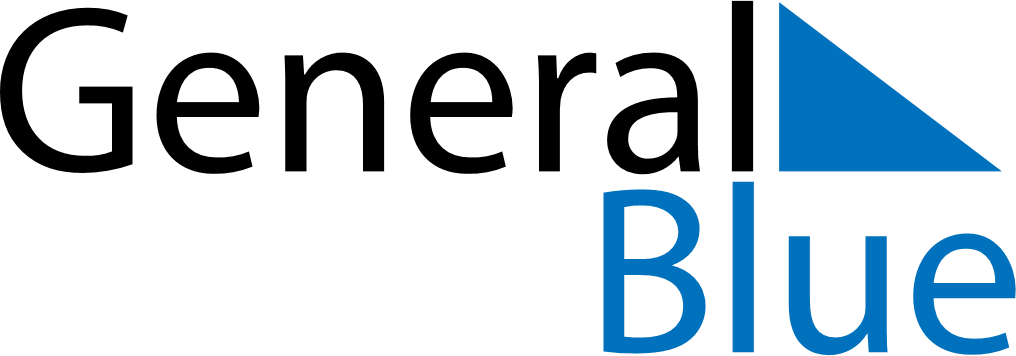 Weekly CalendarMay 11, 2025 - May 17, 2025Weekly CalendarMay 11, 2025 - May 17, 2025Weekly CalendarMay 11, 2025 - May 17, 2025Weekly CalendarMay 11, 2025 - May 17, 2025Weekly CalendarMay 11, 2025 - May 17, 2025Weekly CalendarMay 11, 2025 - May 17, 2025SundayMay 11MondayMay 12TuesdayMay 13WednesdayMay 14ThursdayMay 15FridayMay 16SaturdayMay 17